R o z p i s7. ročníku silničního závodu „Olšovecké okruhy“2. závod Slezského poháru amatérských cyklistů 20161.závod Moravskoslezského poháru mládežePořadatel:  TJ Sigma Hranice, o.s. – oddíl cyklistikyDatum a místo konání: neděle 24.dubna2016 v 10°° hodin, obec OlšovecŘeditel závodu:Pavel Vývoda; U Kostelíčka 2121, 753 01 Hranice; tel. 603208273;pavel.vyvoda@gasmont.czVelitel trati:Jaroslav Bartoš; Kropáčova 642; 753 01 Hranice, tel. 603 269 172Hlavní rozhodčí:deleguje MSSCKancelář závodu: areál fotbalového hřiště v obci Olšovec (na konci obce při výjezdu směrem na Střítež nad Ludinou – prostor startu a cíle)  – od 8,30 hod. do konce závodu, výdej startovních čísel od 8,30 hod.. Uzávěrka výdeje startovních čísel je vždy 30 min. před startem příslušné kategorie.       Přihlášky:Přihlášky online přes stránku SPAC, http://www.spac-os.cz                   Osobně v kanceláři v den závodu od 8.30 do 10.00 hodTrať závodu:Start na výjezdu z obce Olšovec směr Střítež nad Ludinou, ve Stříteži nad Ludinou vpravo na Hranice, u nájezdu na dálnici vpravo na Olšovec a v obci Olšovec vpravo do prostoru cíle, délka okruhu je 6,3 km.Startují:		10,00	Žáci mladší (2004 – 2006 včetně)Žáci starší (2002 – 2003 včetně)                         Žákyně (2002 – 2006 včetně)			3 okruhy	 19 km	11,10	Kategorie muži D (ročník 1957 - 1966 včetně)  Kategorie muži E (ročník 1956 a starší)ženy (ročník 1997 a starší)kadetky(ročník (ročník 2000-2001 včetně)juniorky(ročník 1998-1999 včetně)	8 okruhů	 51 km	12,45	Kategorie muži C (ročník 1967 – 1974 včetně)junioři M (kadeti ročník 2000-2001 včetně)(junioři ročník 1998-1999 včetně)		11 okruhů	69 km	12,45	Kategorie muži A (ročník 1987 - 1997 včetně)   Kategorie muži B (ročník 1975 - 1986 včetně)  	14okruhů	 88 km	Zdravotní zajištění: nemocnice HranicePředpis: závodí se podle pravidel rychlostní cyklistiky, sportovně technických směrnic ČSC, pravidel SPAC a ustanovení tohoto rozpisu. Všichni účastníci závodu se zúčastňují na vlastní nebezpečí a náklady. Pořadatel neručí za škody závodníkům vzniklé, ani jimi způsobené.Ceny:	první 3 v každé kategorii– finanční a věcnévyhlášeny budou kategorie: žáci mladší, žákyně, žáci starší, kadeti,junioři,kadetky,juniorky, ženy, muži A,B,C,D,EStartovné:	dospělí v kategoriíchmuži A+B+C+D+E, ženys licencí SPAC		150,- Kč	dospělí účastníci spadající do kat. A,B,C,D,E,Ž bez licence SPAC	200,- Kč	kadeti (M), kadetky (Ž), junioři (M), juniorky (Ž)			100,- Kč	žáci starší, žáci mladší, žákyně50,- KčZáloha na čip  					              100,- Kč					Různé:Pořadí v cíli bude určeno pomocí čipů.                      Pořadatel si vyhrazuje právo technických změn tohoto rozpisu, pokud k tomu bude donucennepředvídatelnými okolnostmi.                      Čísla pro mechanická vozidla nebudou vydávána.                      Závodníkům je zakázáno rozjíždět se po trati závodu po jeho zahájení.Všichni účastníci jsou povinni dodržovat ustanovení zák.č. 361/2000 Sb. „O provozu na pozemních komunikacích“ a dbát pokynů pořadatelů.Závod se koná za omezeného silničního provozu. Doprava bude protisměrně uzavřena mimo autobusové dopravy. Ve směru jízdy závodníků bude probíhat běžný silniční provoz!!!Ochranná přilba je povinná pro všechny startující  Pavel Vývoda                                                                                                               ředitel závodu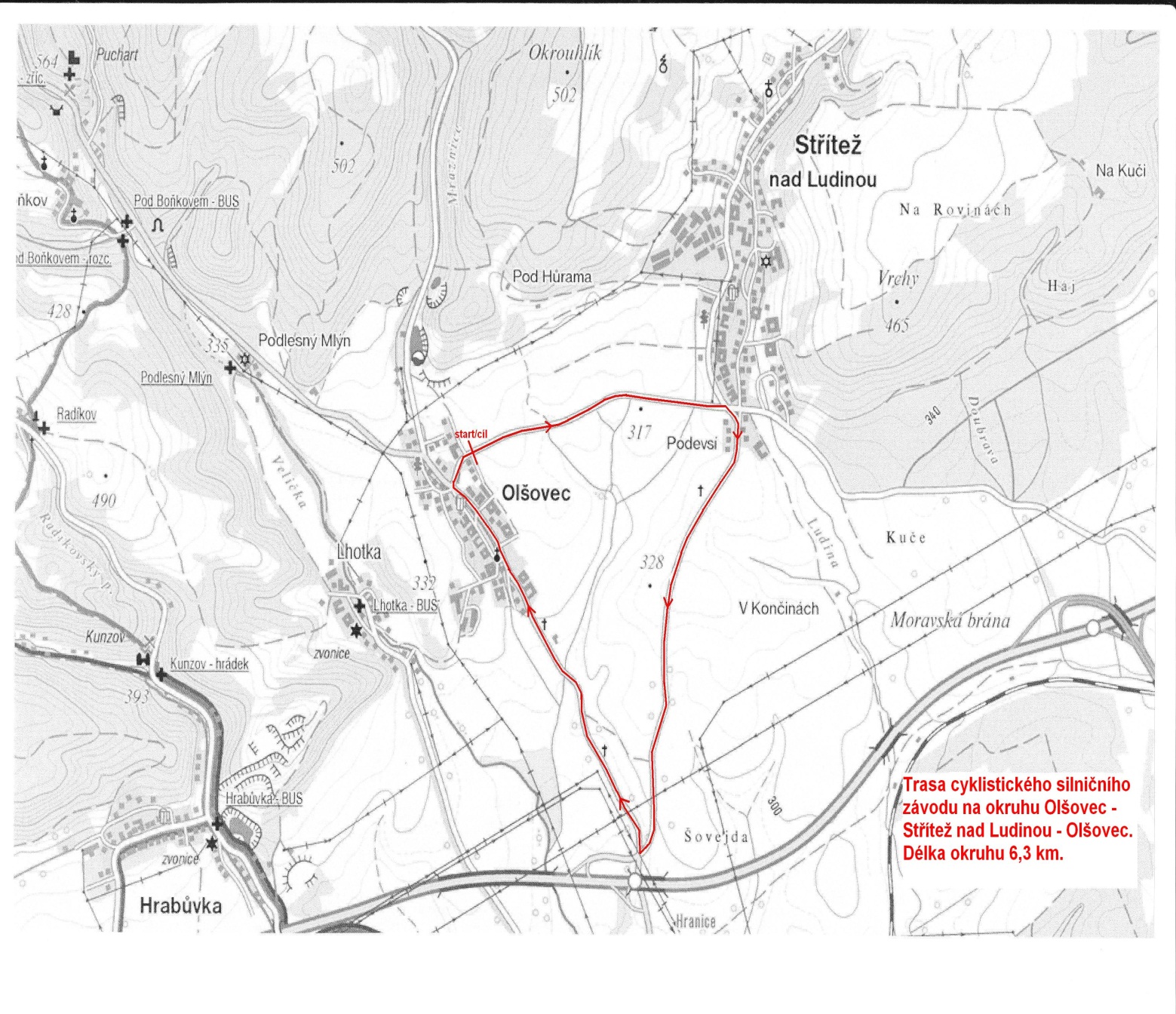 